Draw a line matching the feeling and emotion with the correct picture.                            Ellos están confudidos.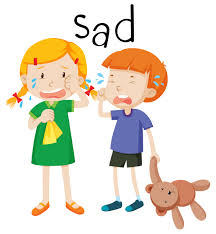                           Ellos están enfermos 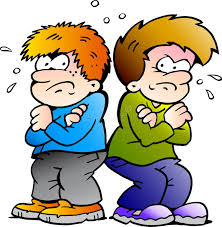                    Las niñas están contentas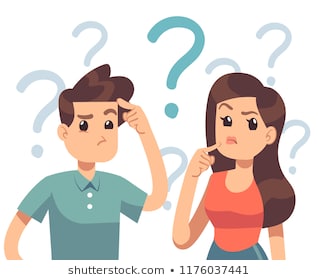                Los niños están tristes 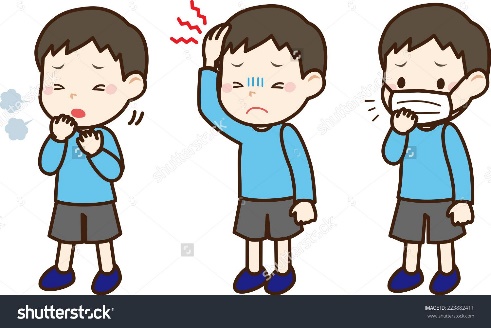                            Los niños están enfermos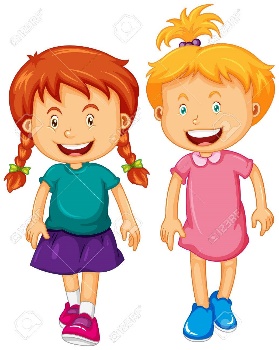 Grade 4 Spanish – Week May 18-22 lesson 2Las emociones y los estados fisicos (feelings and emotions) Verb “estar” (to be)Grade 4 Spanish – Week May 18-22 lesson 2Las emociones y los estados fisicos (feelings and emotions) Verb “estar” (to be)Grade 4 Spanish – Week May 18-22 lesson 2Las emociones y los estados fisicos (feelings and emotions) Verb “estar” (to be)OBJECTIVEACTIVITIESRESOURCESReview the forms of the verb “estar” in plural form.ACTIVITY 1:Let’s review plural form of the verb to be” estar”. Nosotros       estamos   -   We                  are  Ellos             están        - they (boys)       areÉllas              están         - they (girls)       are Ustedes         están         -   you all            areLet’s put everything together:We are happy                 nosotros estamos alegresThey are sad                  ellos están tristes ACTIVTY 3:Draw a line to match the picture with the feeling description in Spanish.In case you cant print, write the complete senteces and draw a face beside it. After take a picture and then send it to Sra. Powell email: FPowell@fbcs.edu.ky or upload on seesaw in the Spanish folder. Dios les bendiga Computer or device.Access to internet.